Лэпбук «Рукодельница»Светлана Ковалева 
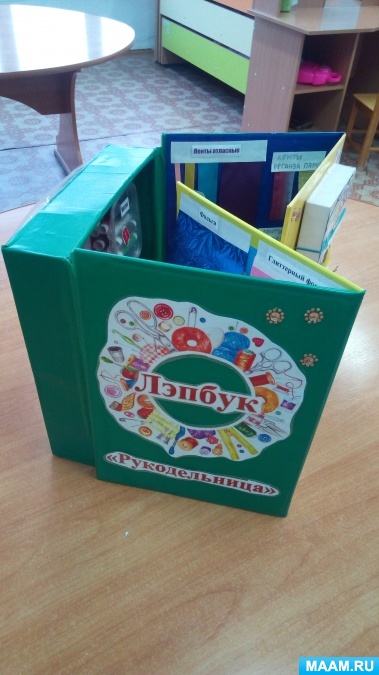 Лэпбук предназначен для детей старшего дошкольного возраста и является развивающим средством обучения.Лэпбук «Рукодельница» рекомендуется использовать воспитателями дошкольного учреждения в индивидуальной работе с детьми, детьми в самостоятельной и игровой деятельности.Содержание лэпбука можно пополнять и усложнять.Цель лэпбука:Создание условий для сотрудничества взрослого и ребёнка, группы детей в процессе игровой деятельности по формированию и закреплению представлений детей о рукоделии, орудиях труда, трудовых действиях.Задачи:Образовательные:-помочь понять детям что такое рукоделие и для чего оно нужно;Развивающие:- развивать интерес к рукоделию;- развивать связную речь, мышление, внимание, воображение, память;- развивать познавательные и творческие способности детей; мелкую моторику рук.Воспитательные:- воспитывать уважение к труду взрослых.Данный лэпбук содержит:Коллекция тканей, бумаги и лентКоллекция пряжи, резинок, ниток и проволокиКоллекция пуговиц и образцов выкроекНабор инструментовНабор приспособленийНабор катушек нитокТренажер для шитьяД/и домино «Маленькие модницы»ПазлыЗагадки про рукоделиеД/и «Что зачем»Д/и «Что нужно для рукоделия» в картинкахД/и "Доскажи словечко"Пословицы и поговорки о рукоделииКнига «Логические игры с пуговицами»Книга «Сказки о пуговицах»Книга «Поделки из пуговиц»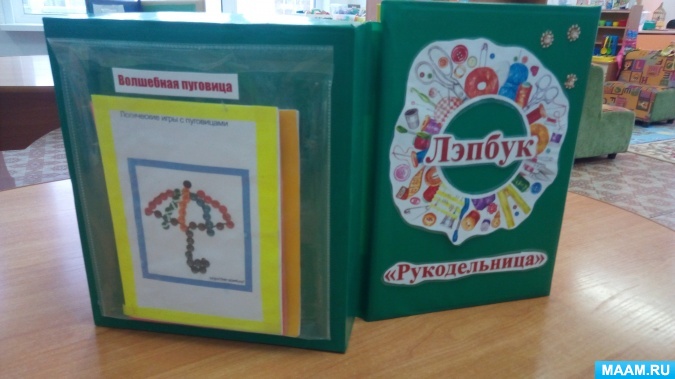 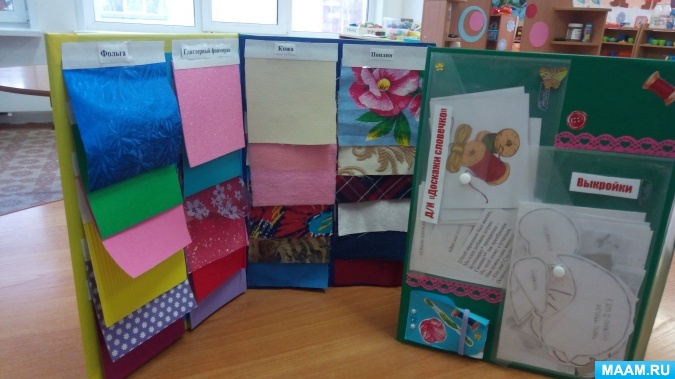 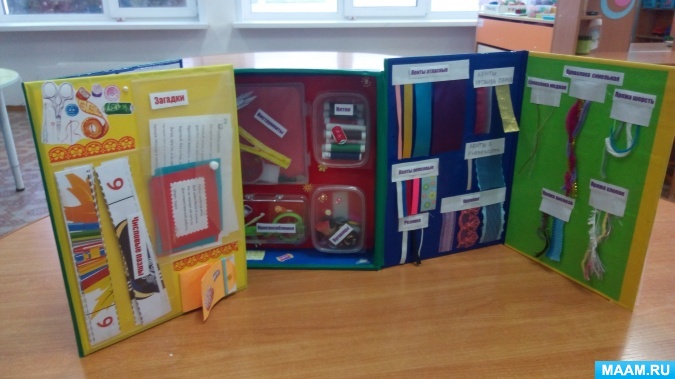 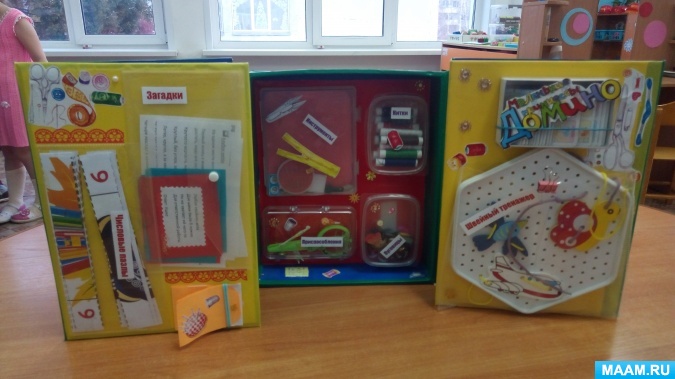 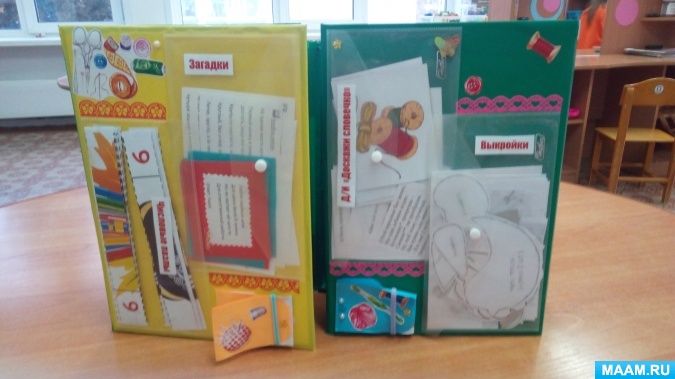 